UNIVERSIDAD AUTONOMA AGRARIA ANTONIO NARRO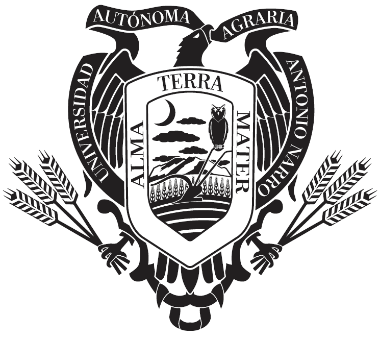 Plan de Trabajo de la Dirección de Comunicación Enero – Diciembre 2020Plan de trabajo de la Dirección de Comunicación Enero – Diciembre 2020MISION:Asumir la responsabilidad directa de coordinar, planear, ejecutar y evaluar las actividades de comunicación, culturales, de difusión y de proyección social de la universidad, así como las de extensión y desarrollo.Como plan anual y para vincular la Universidad al interior y exterior se tiene contemplado los siguientes eventos a realizarse durante 2020.Planificación y coordinación de actividades de trabajos de Diseño, impresión y difusión de campañas de:Cuidado del Medio AmbienteCuidado y Limpieza de las InstalacionesPresentación de nuevas propuestas para el Logo del 97 Aniversario de la InstituciónParticipar con publicaciones en la Red de Gacetas Universitarias.Publicitar en la página oficial de la Universidad y en Redes Sociales las actividades con enfoque Institucional.Participación en Programa de actividades para conmemorar el 97 Aniversario de la UAAAN.Coordinar las actividades programadas en la UAAAN con la agenda de eventos de la Dirección General de Culturas Apoyar las actividades institucionales que requieran en diseño impresión, fotografía, video y notas para las actividades propias de Rectoría, Secretaría General, Direcciones, Coordinaciones, Departamentos y Áreas de Trabajo.Apoyar al grupo de artesanos guatemaltecos que se instalan cada año en el Hall de Biblioteca para venta de productos de su región.Presentación de programa para celebrar el día Buitre (día del estudiante)La Dirección de Comunicación se apoya en Radio Universidad Agraria a fin de dar a conocer a la comunidad en general de los eventos a realizarse tales como Foros, Conferencias, Informes y eventos culturales organizados por Rectoría, Secretaría General, Coordinaciones de División y Departamentos de la Universidad en los cuales participan tanto alumnos como profesores de nuestra Institución.